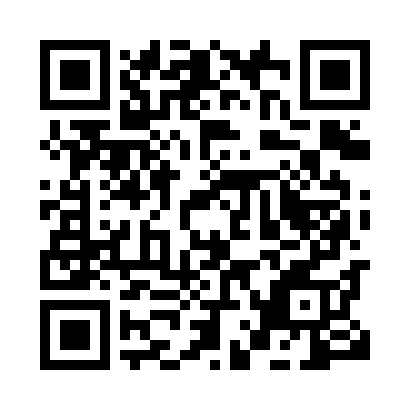 Prayer times for Changsha, ChinaWed 1 May 2024 - Fri 31 May 2024High Latitude Method: Angle Based RulePrayer Calculation Method: Muslim World LeagueAsar Calculation Method: ShafiPrayer times provided by https://www.salahtimes.comDateDayFajrSunriseDhuhrAsrMaghribIsha1Wed4:235:4812:253:597:038:232Thu4:225:4712:253:597:048:243Fri4:215:4612:253:597:048:244Sat4:205:4612:253:597:058:255Sun4:195:4512:253:597:058:266Mon4:185:4412:253:597:068:277Tue4:175:4312:253:587:078:288Wed4:165:4312:253:587:078:299Thu4:155:4212:253:587:088:2910Fri4:145:4112:253:587:088:3011Sat4:135:4112:253:587:098:3112Sun4:125:4012:253:587:108:3213Mon4:125:3912:253:587:108:3314Tue4:115:3912:253:587:118:3415Wed4:105:3812:253:587:118:3416Thu4:095:3812:253:587:128:3517Fri4:085:3712:253:587:138:3618Sat4:085:3712:253:587:138:3719Sun4:075:3612:253:587:148:3820Mon4:065:3612:253:577:148:3821Tue4:055:3512:253:577:158:3922Wed4:055:3512:253:577:158:4023Thu4:045:3412:253:577:168:4124Fri4:045:3412:253:577:178:4125Sat4:035:3412:253:577:178:4226Sun4:025:3312:253:577:188:4327Mon4:025:3312:253:587:188:4428Tue4:015:3312:263:587:198:4429Wed4:015:3212:263:587:198:4530Thu4:015:3212:263:587:208:4631Fri4:005:3212:263:587:208:46